«Утверждаю»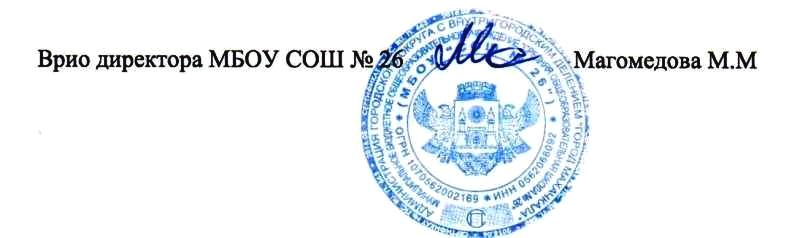 ПОЛОЖЕНИЕО КОНФЛИКТЕ ИНТЕРЕСОВ  «МБОУ «СОШ № 26»1. Общие положения1.1. Положение о конфликте интересов МБОУ «СОШ № 26»(далее - Положение) разработано в соответствии с Федеральным законом от 25 декабря 2008 г. N 273-ФЗ "О противодействии коррупции", Методическими рекомендациями по разработке и принятию организациями мер по предупреждению и противодействию коррупции.1.2. Настоящее Положение является внутренним документом МБОУ «СОШ № 26»( (далее- Учреждение)основной целью которого является установление порядка выявления и урегулирования конфликтов интересов, возникающих у работников  Учреждения в ходе выполнения ими трудовых обязанностей.1.3. Под конфликтом интересов в настоящем Положении понимается ситуация, при которой личная заинтересованность (прямая или косвенная) работника влияет или может повлиять на надлежащее исполнение им должностных обязанностей, и при которой возникает или может возникнуть противоречие между личной заинтересованностью работника и правами, и законными интересами  Учреждения,  способное привести к причинению вреда имуществу и (или) деловой репутации  Учреждения.1.4. Под личной заинтересованностью работника Учреждения понимается заинтересованность работника, связанная с возможностью получения им при исполнении должностных обязанностей доходов в виде денег, ценностей, иного имущества или услуг имущественного характера, иных имущественных прав для себя или для третьих лиц.1.5. Действие настоящего Положения распространяется на всех лиц, являющихся работниками Учреждения и находящихся с ним в трудовых отношениях, вне зависимости от занимаемой должности и выполняемых функций.1.6. Содержание настоящего Положения доводится под роспись до сведения лиц, указанных в п. 1.5. Действующая редакция размещается в информационной системе сети Интернет на сайте Учреждения и является доступной для всех пользователей.2. Основные принципы управления конфликтом интересов в  Учреждении2.1. В основу работы по управлению конфликтом интересов в Учреждении положены следующие принципы:2.1.1. обязательность раскрытия сведений о реальном или потенциальном конфликте интересов;2.1.2. индивидуальное рассмотрение и оценка репутационных рисков для Учреждения при выявлении каждого конфликта интересов и его урегулирование;2.1.3. конфиденциальность процесса уведомления о конфликте интересов и процесса его урегулирования;2.1.4. соблюдение баланса интересов Учреждения и работника при урегулировании конфликта интересов.3. Обязанности работников в связи с раскрытиеми урегулированием конфликта интересов3.1. Работники Учреждения   в связи с раскрытием и урегулированием конфликта интересов обязаны:3.1.1. при принятии решений по   вопросам, касающихся деятельности Учреждения,  и выполнении своих трудовых обязанностей руководствоваться интересами Учреждения   без учета своих личных интересов, интересов своих родственников;3.1.2. избегать (по возможности) ситуаций и обстоятельств, которые могут привести к конфликту интересов;3.1.3. уведомлять о возникшем (реальном) или потенциальном конфликте интересов;3.1.4. содействовать урегулированию возникшего конфликта интересов.3.2. Работнику Учреждения запрещается получать в связи с исполнением трудовых обязанностей вознаграждения от физических и юридических лиц (подарки, денежное вознаграждение, ссуды, услуги, оплату развлечений, отдыха, транспортных расходов и иные вознаграждения). Запрет не распространяется на случаи получения работником подарков в связи с протокольными мероприятиями, со служебными командировками, с другими официальными мероприятиями и иные случаи, установленные федеральными законами и иными нормативными правовыми актами, определяющими особенности правового положения и специфику трудовой деятельности работника.3.3. Работник Учреждения обязан:3.3.1. Уведомлять работодателя (его представителя), органы прокуратуры или другие государственные органы об обращении к нему каких-либо лиц в целях склонения к совершению коррупционных правонарушений;3.3.2.. Принимать меры по недопущению любой возможности возникновения конфликта интересов и урегулированию возникшего конфликта интересов;3.3.3. Уведомлять работодателя согласно Приложения №1,2 настоящего Положения о личной заинтересованности при исполнении трудовых обязанностей, которая может привести к конфликту интересов, как только ему станет об этом известно;3.3.5. Уведомлять работодателя (его представителя) о получении работником подарка в случаях, предусмотренных п. 3.2 настоящего Положения, и передавать указанный подарок, стоимость которого превышает 3 тыс. рублей, по акту соответственно в фонд или иную организацию с сохранением возможности его выкупа в порядке, установленном нормативными правовыми актами Российской Федерации.3.4. Установить, что работники, замещающие должности, указанные в перечне коррупционно-опасных должностей Учреждения,  определенном Комиссией, не могут осуществлять трудовую деятельность в случае близкого родства или свойства (родители, супруги, дети, братья, сестры, а также братья, сестры, родители, дети супругов и супруги детей) с работником Учреждения , если осуществление трудовой деятельности связано с непосредственной подчиненностью или подконтрольностью одного из них другому.4. Порядок раскрытия конфликта интересов работникомУчреждения и порядок его урегулирования,возможные способы разрешения возникшего конфликта интересов4.1. Устанавливаются следующие виды раскрытия конфликта интересов:4.1.1. раскрытие сведений о конфликте интересов при приеме на работу;4.1.2. раскрытие сведений о конфликте интересов при назначении на новую должность;4.1.3. разовое раскрытие сведений по мере возникновения ситуаций конфликта интересов;4.1.4. раскрытие сведений о конфликте интересов, путем заполнения декларации о конфликте интересов.4.2. Работник обязан уведомить о наличии как личной заинтересованности, которая может привести к конфликту интересов, так и о возникающих или имеющихся конфликтов интересов других работников Учреждения.4.3. Раскрытие сведений о конфликте интересов осуществляется в письменном виде, в соответствии с порядком, утвержденным приказом Учреждения, по формам согласно приложению N 1 и N 2 к настоящему Положению.4.4. Уведомление, заявление и обращение работника подлежит обязательной регистрации в журнале регистрации уведомлений о наличии личной заинтересованности или возникновения конфликта интересов (далее - журнал регистрации).4.5. Журнал регистрации ведется по форме согласно Приложению N 3 к настоящему Положению.4.6. В Учреждении  для ряда работников организуется ежегодное заполнение декларации о конфликте интересов, по форме согласно Приложению N 4 к настоящему Положению.4.7. Перечень должностей, на которых распространяется требование об обязательном ежегодном заполнении декларации конфликта интересов, а также перечень коррупционно-опасных должностей определяется Комиссией по противодействию коррупции  Учреждение (далее - Комиссия).4.8. Учреждение берет на себя обязательство конфиденциального рассмотрения представленных сведений и урегулирования конфликта интересов.4.9. Поступившая информация должна быть тщательно проверена на заседании Комиссией по противодействию коррупции с целью оценки серьезности возникающих для Учреждения  рисков и выбора наиболее подходящей формы урегулирования конфликта интересов.4.10. По результатам проверки поступившей на рассмотрение Комиссии информации ею должно быть установлено, является или не является возникшая (способная возникнуть) ситуация конфликтом интересов.4.11. Ситуация, не являющаяся конфликтом интересов, не нуждается в специальных способах урегулирования.4.12. В случае если Комиссия решает, что конфликт интересов имеет место, то ею могут быть предложены руководителю следующие способы его разрешения:4.12.1. ограничение доступа работника к конкретной информации, которая может затрагивать личные интересы работника;4.12.2. добровольный отказ работника Учреждения  или его отстранение (постоянное или временное) от участия в обсуждении и процессе принятия решений по вопросам, которые находятся или могут оказаться под влиянием конфликта интересов;4.12.3. пересмотр и изменение функциональных обязанностей работника;4.12.4. временное отстранение работника от должности, если его личные интересы входят в противоречие с функциональными обязанностями;4.12.5. перевод работника на должность, предусматривающую выполнение функциональных обязанностей, не связанных с конфликтом интересов;4.12.6. передача работником принадлежащего ему имущества, являющегося основой возникновения конфликта интересов, в доверительное управление;4.12.7. отказ работника от своего личного интереса, порождающего конфликт с интересами Учреждения;4.12.8. увольнение работника из Учреждения  по инициативе работника;4.12.9. увольнение работника по инициативе работодателя за совершение дисциплинарного проступка, то есть за неисполнение или ненадлежащее исполнение работником по его вине возложенных на него трудовых обязанностей.4.13. Приведенный перечень способов разрешения конфликта интересов не является исчерпывающим. В каждом конкретном случае могут быть использованы иные способы его урегулирования. При принятии решения о выборе конкретного способа разрешения конфликта интересов учитываются обстоятельства конкретного конфликта интересов и в наибольшей степени обеспечивают исключение либо личной заинтересованности, либо ее влияния на надлежащее, объективное и беспристрастное исполнение работником должностных (служебных) обязанностей.5. Лица, ответственные за прием сведенийо возникшем (имеющемся) конфликте интересов и рассмотрениеэтих сведений5.1. Лицами, ответственными за прием сведений о возникающих (имеющихся) конфликтах интересов, в том числе уведомлений по формам согласно приложению N 1 и N 2 к настоящему Положению и декларации о конфликте интересов, по форме согласно Приложению N 4 к настоящему Положению являются:-  заместитель руководителя - работник кадровой службы (при приеме на работу)5.2. Ответственное должностное лицо по результатам предварительного рассмотрения уведомлений о возникновении личной заинтересованности при исполнении должностных обязанностей, которая приводит или может привести к конфликту интересов, осуществляет подготовку мотивированного заключения на каждое из них.5.3. Полученная информация ответственными лицами немедленно доводится до сведения должностного лица, ответственного за противодействие коррупции, с тем, чтобы организовать заседание Комиссии по противодействию коррупции. Срок рассмотрения Комиссией информации о возникающих (имеющихся) конфликтах интересов не может превышать трех рабочих дней со дня заседания Комиссии, в течение которых Комиссия по противодействию коррупции выносит решение о проведении проверки данной информации. Проверка информации и материалов осуществляется в месячный срок со дня принятия решения о ее проведении. Срок проверки может быть продлен до двух месяцев по решению председателя Комиссии по противодействию коррупции.5.4. Заинтересованные лица должны без промедления сообщать о любых конфликтах интересов с указанием его сторон и сути лицам, указанным в п. 5.1. настоящего Положения, и до получения рекомендаций избегать любых отношений или действий, которые могут помешать принятию объективных и честных решений.5.4. При совпадении члена Комиссии по противодействию коррупции и заинтересованного лица в одном лице, такой член Комиссии по противодействию коррупции в обсуждении конфликта интересов и голосовании участия не принимает.5.5. Рассмотрение полученной информации проводится Комиссией по противодействию коррупции. Участие работника, подавшего сведения о возникающих (имеющихся) конфликтах интересов, в заседании Комиссии по противодействию коррупции по его желанию. Полученная информация всесторонне изучается Комиссией по противодействию коррупции и по ней принимается решение о способе разрешения возникшего (имеющегося) конфликта интересов или об его отсутствии. Решение Комиссии по противодействию коррупции оформляется протоколом. Окончательное решение о способе разрешения возникшего (имеющегося) конфликта интересов, если он действительно имеет место, принимает руководитель Учреждения  в течение трех рабочих дней с момента получения протокола заседания комиссии.5.6. В случае, когда конфликт интересов касается руководителя  Учреждения, он также не участвует ни в принятии решений по этому вопросу, ни в заседании Комиссии, а уведомление о конфликте интересов руководителя  передается на рассмотрение в Комиссию по координации работы  по противодействию коррупции в школе.6. Ответственность работников Учреждения за несоблюдение положения о конфликте интересов6.1. За несоблюдение настоящего Положения работник может быть привлечен к дисциплинарной ответственности, а также к иным видам ответственности в порядке, предусмотренным административным и уголовным законодательством Российской Федерации.6.2. За непринятие работником мер по предотвращению или урегулированию конфликта интересов, стороной которого он является, с ним по инициативе работодателя в связи с утратой доверия по пункту 7.1 части 1 статьи 81 ТК РФ может быть расторгнут трудовой договор.7. Заключительные положения7.1. Настоящее Положение утверждается приказом руководителя Учреждения  и вступает в силу с момента его утверждения.7.2. Решение о внесении изменений или дополнений в настоящее Положение принимается решением руководителя по представлению Комиссии по противодействию коррупции либо должностного лица, ответственного за противодействие коррупции в Учреждении.7.3. Настоящее Положение действует до принятия нового Положения или отмены настоящего Положения.Приложение N 1к Положению о конфликте интересовМБОУ «СОШ № 26»                                          Руководителю ____________________                                            _______________________________                                            _______________________________                                                       (Ф.И.О.)                                            от ____________________________                                               (Ф.И.О., должность, телефон)                                УВЕДОМЛЕНИЕ    В  соответствии  со статьей 9 Федерального закона от 25 декабря 2008 г.N 273-ФЗ "О противодействии коррупции"я, _______________________________________________________________________,                            (Ф.И.О., должность)настоящим   уведомляю  о  наличии  личной  заинтересованности  и  возможномвозникновении  конфликта  интересов  в решении следующего вопроса (принятиирешения):___________________________________________________________________________________________________________________________________________________________________________________________________________________________________________________________________________________________________________________________________________________________________________________________________________________________________________________________________________________________________________________________________________________________________________________________________________________________________________________________________________________________________(описать в чем выражается личная заинтересованность)_____________________________         _____________________________________           (дата)                      (подпись)            (расшифровка)Уведомление зарегистрированов журнале регистрации"__" ______________ 20__ N ____      ______________________________________                                          (подпись ответственного лиц)Приложение N 2к Положению о конфликте интересовМБОУ «СОШ № 26»                                          Руководителю ____________________                                            _______________________________                                            _______________________________                                                       (Ф.И.О.)                                            от ____________________________                                               (Ф.И.О., должность, телефон)                                УВЕДОМЛЕНИЕ    В  соответствии  со статьей 9 Федерального закона от 25 декабря 2008 г.N 273-ФЗ "О противодействии коррупции"я, _______________________________________________________________________,                            (Ф.И.О., должность)настоящим   уведомляю   о   личной   заинтересованности/возникшем/имеющемсяконфликте интересов (нужное подчеркнуть)у ________________________________________________________________________,                       (Ф.И.О. работника, должность)в решении следующего вопроса (принятии решения)__________________________________________________________________________________________________________________________________________________________________________________________________________________________________________________________________________________________________________________________________________________________________________________________________________________________________________________________________(описать в чем выражается конфликт интересов)_____________________________         _____________________________________           (дата)                      (подпись)            (расшифровка)Уведомление зарегистрированов журнале регистрации"__" ______________ 20__ N ____      ______________________________________                                          (подпись ответственного лиц)Приложение N 3к Положению о конфликте интересовМБОУ «СОШ № 26»                                                   ЖУРНАЛ                         регистрации уведомлений о наличии личной заинтересованности                                     или возникновения конфликта интересов                                         Начат: "__" ______________ 20__ г.                                       Окончен: "__" ______________ 20__ г.                                                             На "__" листахN п/пРегистрационный номер уведомленияДата и время регистрации уведомленияФ.И.О., должность работника подавшего уведомлениеКраткое содержание уведомленияКоличество листовФ.И.О. регистрирующего уведомлениеПодпись регистрирующего уведомлениеПодпись работникаподавшего уведомлениеОсобые отметки12345678910